ЧАСТНОЕ ОБЩЕОБРАЗОВАТЕЛЬНОЕ УЧРЕЖДЕНИЕСРЕДНЯЯ ОБЩЕОБРАЗОВАТЕЛЬНАЯ ШКОЛА «ЭДЕЛЬВЕЙС» (ЧОУ СОШ «Эдельвейс»)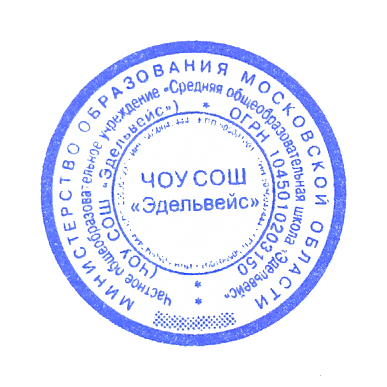 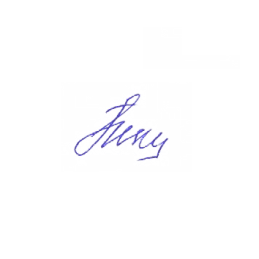 Утверждаю			ПринятоДиректор ЧОУ СОШ "Эдельвейс"		на заседании Н.И. Прокопюк			Педагогического совета(приказ №2-1 от 31.08.2020г.)	 	(протокол  №1 от 31.08.2020г.)Рабочая программапо родному (русскому) языку (базовый уровень)8 классСоставительЩучкина Галина ВячеславовнаСогласовано:руководитель МО учителейсоциально-гуманитарного цикла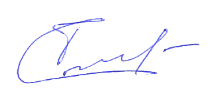 Г. В. Щучкина2020-2021 учебный годПОЯСНИТЕЛЬНАЯ ЗАПИСКА        Рабочая программа по родному (русскому) языку для 8 класса составлена в соответствии с:  - Основной образовательной программой основного общего образования ЧОУ СОШ «Эдельвейс»- Учебного плана ЧОУ СОШ «Эдельвейс» на 2020-2021 уч. год- Авторской программой  «Русский родной язык» для образовательных организаций, М.Т. Баранова, Т.А. Ладыженской, Н.М. Шанского 2018г.УМКАлександрова О.М. Русский родной язык. 8 класс: учебное пособие для общеобразоват. организаций. – М.: Просвещение, 2020.Учебный план отводит на образовательное изучение «Родного (русского) язык» в 8 классе 0,5 часа  в неделю, 17 часов в год.Планируемые результатыЛичностные результаты:Формирование ответственного отношения к учению, готовности и способности обучающихся к саморазвитию и самообразованию на основе мотивации к обучению и познанию, осознанному выбору и построению дальнейшей индивидуальной траектории образования на базе ориентирования в мире профессий и профессиональных предпочтений, с учетом устойчивых познавательных интересов;Формирование целостного мировоззрения, соответствующего современному уровню развития науки и общественной практики, учитывающего социальное, культурное, языковое, духовное многообразие современного мира;Формирование осознанного, уважительного и доброжелательного отношения к другому человеку, его мнению, мировоззрению, культуре, языку, вере, гражданской позиции, к истории, культуре, религии, традициям, языкам, ценностям народов России и народов мира, готовности и способности вести диалог с другими людьми и достигать в нем взаимопонимания;Освоение социальных норм, правил поведения, ролей и форм социальной жизни в группах и сообществах, включая взрослые и социальные сообщества, участие в школьном самоуправлении и общественной жизни в пределах возрастных компетенций с учетом региональных, этнокультурных, социальных и экономических особенностей;Развитие морального сознания и компетентности в решении моральных проблем на основе личностного выбора, формирование нравственных чувств и нравственного поведения, осознанного и ответственного отношения к собственным поступкам;Формирование коммуникативной компетентности  в общении и сотрудничестве со сверстниками, старшими и младшими товарищами в процессе образовательной, общественно полезной, учебно-исследовательской, творческой и других видах деятельности;Формирование основ экологической культуры на основе признания ценности жизни во всех ее проявлениях и необходимости ответственного, бережного отношения к окружающей среде;Осознание значения семьи в жизни человека и общества, принятие ценностей семейной жизни, уважительное и заботливое отношение к членам своей семьи;Развитие эстетического сознания через освоение художественного наследия народов России и мира, творческой деятельности эстетического характера.
Метапредметные  результаты:Умение самостоятельно определять цели своего обучения, ставить и формулировать для себя новые задачи в учебе и познавательной деятельности;Умение самостоятельно планировать пути достижения целей, в том числе альтернативные, осознанно выбирать наиболее эффективные способы решения учебных и познавательных задач;Умение соотносить свои действия с планируемыми результатами, осуществлять контроль своей деятельности в процессе достижения результата, определять способы действий в рамках предложенных условий и требований, корректировать свои действия в соответствии с изменяющейся обстановкой;Формирование и развитие компетентности в области использования информационно-коммуникационных технологий.Предметные результаты:Ученик научится: выделять нравственную проблематику фольклорных текстов как основу для развития представлений о нравственном идеале своего и русского народов, формирования представлений о русском национальном характере;учитывая жанрово-родовые признаки произведений устного народного творчества, выбирать фольклорные произведения для самостоятельного чтения; целенаправленно использовать малые фольклорные жанры в своих устных и письменных высказываниях; определять с помощью пословицы жизненную/вымышленную ситуацию; - выразительно читать произведения устного народного творчества, соблюдая соответствующий интонационный рисунок устного рассказывания; осознанно воспринимать художественное произведение в единстве формы и содержания; адекватно понимать художественный текст и давать его смысловой анализ; интерпретировать прочитанное, устанавливать поле читательских ассоциаций, отбирать произведения для чтения; воспринимать художественный текст как произведение искусства, послание автора читателю, современнику и потомку.Ученик получит возможность научиться: сравнивая произведения, принадлежащие разным народам, видеть в них воплощение нравственного идеала конкретного народа (находить общее и различное с идеалом русского и своего народов); рассказывать о самостоятельно прочитанном произведении, обосновывая свой выбор;выбирать путь анализа произведения, адекватный жанрово-родовой природе художественного текста;дифференцировать элементы поэтики художественного текста, видеть их художественную и смысловую функцию;сопоставлять «чужие» тексты интерпретирующего характера, аргументировано оценивать их; оценивать интерпретацию художественного текста, созданную средствами других искусств;создавать собственную интерпретацию изученного текста средствами других искусств; - сопоставлять произведения русской и мировой литературы самостоятельно (или под руководством учителя), определяя линии сопоставления, выбирая аспект для сопоставительного анализа;вести самостоятельную проектно-исследовательскую деятельность и оформлять еѐ результаты в разных форматах (работа исследовательского характера, реферат, проект).Содержание учебного предметаРаздел 1. Язык и культураРусский язык – национальный язык русского народа. Роль родного языка в жизни человека. Русский язык в жизни общества и государства. Бережное отношение к родному языку как одно из необходимых качеств современного культурного человека. Русский язык – язык русской художественной литературы.Язык как зеркало национальной культуры. Слово как хранилище материальной и духовной культуры народа. Слова, обозначающие предметы и явления традиционного русского быта (национальную одежду, пищу, игры, народные танцы и т.п.), слова с национально-культурным компонентом значения (символика числа, цвета и т.п.), народно-поэтические символы, народно-поэтические эпитеты (за тридевять земель, цветущая калина – девушка, тучи – несчастья, полынь, веретено, ясный сокол, красна девица, рόдный батюшка), прецедентные имена (Илья Муромец, Василиса Прекрасная, Иван-Царевич, сивка-бурка, жар-птица, и т.п.) в русских народных и литературных сказках, народных песнях, былинах, художественной литературе.Крылатые слова и выражения (прецедентные тексты) из русских народных и литературных сказок (битый небитого везёт; по щучьему велению; сказка про белого бычка; ни в сказке сказать, ни пером описать; при царе Горохе; золотая рыбка; а ткачиха с поварихой, с сватьей бабой Бобарихой и др.), источники, значение и употребление в современных ситуациях речевого общения. Русские пословицы и поговорки как воплощение опыта, наблюдений, оценок, народного ума и особенностей национальной культуры народа. Загадки. Метафоричность русской загадки.Краткая история русской письменности. Создание славянского алфавита.Раздел 2. Культура речиОсновные орфоэпические нормы современного русского литературного языка. Понятие о варианте нормы. Равноправные и допустимые варианты произношения. Нерекомендуемые и неправильные варианты произношения. Запретительные пометы в орфоэпических словарях.Постоянное и подвижное ударение в именах существительных; именах прилагательных, глаголах.Омографы: ударение как маркёр смысла слова: пАрить — парИть, рОжки — рожкИ, пОлки — полкИ, Атлас — атлАс.Произносительные варианты орфоэпической нормы: (було[ч’]ная — було[ш]ная, же[н’]щина — же[н]щина, до[жд]ём — до[ж’]ём и под.). Произносительные варианты на уровне словосочетаний (микроволнОвая печь – микровОлновая терапия).Роль звукописи в художественном тексте.Основные лексические нормы современного русского литературного языка. Основные нормы словоупотребления: правильность выбора слова, максимально соответствующего обозначаемому им предмету или явлению реальной действительности.Лексические нормы употребления имён существительных, прилагательных, глаголов в современном русском литературном языке. Стилистические варианты нормы (книжный, общеупотребительный‚ разговорный и просторечный) употребления имён существительных, прилагательных, глаголов в речи (кинофильм — кинокартина — кино – кинолента, интернациональный — международный, экспорт — вывоз, импорт — ввоз‚ блато — болото, брещи — беречь, шлем — шелом, краткий — короткий, беспрестанный — бесперестанный‚ глаголить – говорить – сказать – брякнуть).Основные грамматические нормы современного русского литературного языка. Категория рода: род заимствованных несклоняемых имен существительных (шимпанзе, колибри, евро, авеню, салями, коммюнике); род сложных существительных (плащ-палатка, диван-кровать, музейквартира); род имен собственных (географических названий); род аббревиатур. Нормативные и ненормативные формы употребления имён существительных.Формы существительных мужского рода множественного числа с окончаниями –а(-я), -ы(и)‚ различающиеся по смыслу: корпуса (здания, войсковые соединения) – корпусы (туловища); образа(иконы) – образы (литературные); кондуктора (работники транспорта) – кондукторы (приспособление в технике); меха (выделанные шкуры) – мехи (кузнечные); соболя (меха) – соболи (животные). Литературные‚ разговорные‚ устарелые и профессиональные особенности формы именительного падежа множественного числа существительных мужского рода (токари – токаря, цехи – цеха, выборы – выбора, тракторы – трактора и др.).Речевой этикетПравила речевого этикета: нормы и традиции. Устойчивые формулы речевого этикета в общении. Обращение в русском речевом этикете. История этикетной формулы обращения в русском языке. Особенности употребления в качестве обращений собственных имён, названий людей по степени родства, по положению в обществе, по профессии, должности; по возрасту и полу. Обращение как показатель степени воспитанности человека, отношения к собеседнику, эмоционального состояния. Обращения в официальной и неофициальной речевой ситуации. Современные формулы обращения к незнакомому человеку. Употребление формы «он».Раздел 3. Речь. Речевая деятельность. ТекстЯзык и речь. Виды речевой деятельностиЯзык и речь. Точность и логичность речи. Выразительность, чистота и богатство речи. Средства выразительной устной речи (тон, тембр, темп), способы тренировки (скороговорки).Интонация и жесты. Формы речи: монолог и диалог.Текст как единица языка и речиТекст и его основные признаки. Как строится текст. Композиционные формы описания, повествования, рассуждения. Повествование как тип речи.Средства связи предложений и частей текста. Функциональные разновидности языка ФункциональныеПублицистический стиль. Устное выступление. Девиз, слоган.Язык художественной литературы. Литературная сказка. Рассказ.Особенности языка фольклорных текстов. Загадка, пословица. Сказка. Особенности языка сказки (сравнения, синонимы, антонимы, слова с уменьшительными суффиксами и т.д.).Тематическое планированиеТематическое планирование№п/пРаздел, темаКол – во часов1Язык и культура4 ч2Культура речи. Нормы языка и правильность речи5 ч3Речь. Речевая деятельность. Текст8 ч№п/пРаздел, темаКол-во часов№п/пРаздел, темаКол-во часовЯзык и культура (4 ч)Язык и культура (4 ч)Язык и культура (4 ч)1Культура речи в устноязычном общении.12Условия успешной коммуникации13Тактика речевого общения14Экология языка. Практическая работа1Культура речи. Нормы языка и правильность речи (5 ч)Культура речи. Нормы языка и правильность речи (5 ч)Культура речи. Нормы языка и правильность речи (5 ч)5Русская лексика с точки зрения ее происхождения и употребления16Слово в лексической системе языка17Стилистические ресурсы фразеологии18Фонетика. Акцентологические нормы19Грамматические и речевые нормы русского языка1Речь. Речевая деятельность. Текст (7 ч)Речь. Речевая деятельность. Текст (7 ч)Речь. Речевая деятельность. Текст (7 ч)10Текст как произведение речи. Функционально-смысловые типы текстов.111Рассуждение11213Жанровая классификация школьных сочинений.Моделирование текста по законам жанра.114Учимся писать сочинение1151617Функциональные разновидности языка111